ГУ РК «Сыктывкарский специализированный дом ребенка»Тема: «Снятие мышечного и психоэмоционального напряжения с использованием интерактивной среды сенсорной комнаты у детей 2 – 3 года жизни в условиях специализированного дома ребенка»                                                      Составитель:                                                                                     ст. воспитатель Оболдина Н.С.Сыктывкар, 2012Тема: Снятие мышечного и психоэмоционального напряжения с использованием интерактивной среды сенсорной комнаты у детей 2 – 3 года жизни в условиях специализированного дома ребенка.Цель: Создать условия для снятия мышечного и психоэмоционального напряжения детей 2-3 года жизни с использованием интерактивной среды сенсорной комнаты.Задачи:Стимуляция сенсорных процессов;Создание положительного эмоционального фона и помощь в преодолении нарушений в эмоционально-волевой сфере;Создание условий и формирования у детей мотивации к взаимодействию и общению;Стимуляция собственной игровой, коммуникативной, речевой, познавательной  активности ребенка;Развитие координаций движений в пространстве;Развитие произвольной регуляции поведения;Формирования у ребенка образа «Я» через игровое взаимодействия с детьми и взрослым.Облегчение социальной адаптации.Повышение мотивации к деятельности.Актуальность.Впервые годы жизни ребёнка происходит интенсивное эмоциональное развитие. Развитию эмоциональной сферы педагоги, психологи (Е. Худенко, О. Приходько, А. С. Выгодский, С. Я. Рубенштейн, К.Изард, Найджлер, Рендал и другие) и другие специалисты придают огромное значение, так как эмоциональное развитие тесно связано с развитием воли, речи, сенсорного восприятия, что является важным в развитии детей раннего возраста. Специально организованная предметно – развивающая среда может помочь в развитии эмоционально – волевой сферы детей раннего возраста. Общепризнанным фактом является то, что успешность влияния развивающей среды на ребенка обусловлена его активностью в этой среде. Среда должна быть организована таким образом, чтобы она побуждала детей взаимодействовать с её различными элементами, повышала функциональную активность ребёнка, давала разнообразные, меняющиеся впечатления.  Таким многофункциональным комплексом, использование которого способно значительно оптимизировать развитие ребенка, обогатить развивающую среду дома ребенка является  темная сенсорная комната.Дети, живущие в домах ребенка с первых же месяцев, начинают отставать от своих сверстников, живущих в семьях в нервно-психическом развитии, и в том числе, и в эмоциональном. Это отставание приобретает на каждой возрастной ступени качественное своеобразие и с трудом компенсируется в ходе взросления ребёнка в условиях таких учреждений.У детей с нарушениями развития большинство психических функций формируются с запозданием, в том числе и навык общения. Развитие общения у ребенка имеющего, какие либо отклонения, качественно отличается от развития его в норме. «Особому ребенку» трудно установить  эмоциональный контакт с окружающими его людьми. Эффективность использования сенсорной комнаты заключается в том, что в отличие от традиционных методов в педагогической психологии в самом оборудовании в сенсорной комнаты заложено разнообразие различного рода стимуляторов, применение которых создает дополнительный потенциал для развития ребенка.Уже первый опыт использования  педагогами сенсорной комнаты  показал, какой мощный развивающий, лечебный, профилактический и коррекционный потенциал содержит ее оборудование. Сенсорная комната - это маленький рай, где все светится, звучит, журчит, переливается, манит, ненавязчиво успокаивает, а если нужно, мотивирует к активной деятельности. Яркость, привлекательность, красочность, необычность оборудования обеспечивает быстрое установление эмоционально положительного контакта между ребенком и педагогом, повышает уровень доверия к взрослому,  погружает ребенка в атмосферу игры, пробуждает позитивную мотивационную настроенность на активное выполнение той или иной задачи. Система работыОсобенности и принципы работы в сенсорной комнаты.Занятие проводится в мини - группе (2 ребёнка) или индивидуально.Перед началом занятия обыграть его название. («Сегодня мы с тобой пойдем в волшебный лес»);Соблюдать ритуал вхождения в сенсорную комнату.На занятии должен обыгрываться какой-либо один сюжет.Важен физический контакт с ребёнком (обнять его в трудной ситуации, прижать)Иногда ребёнок приходит на занятие обиженным, расторможенным. Для снятия эмоционального напряжения следует дать ему возможность выплеснуть энергию («Кулачки сжимаем», «Клубочек», «Расслабляйся и не кусайся»)Особое внимание необходимо уделять упражнениям, развивающим межполушарные взаимосвязи. (Одновременные движения правой и левой руками, ритмические игры)Активизируя различные сенсорные системы ребёнка, можно научить его управлять своей мимикой («Делай как я», «Лимон»,игры на подражание);Занятие заканчивается ритуалом выхода из сенсорной комнаты.В связи с тем, что в нашем учреждении темная сенсорная комната (ТСК) занимает небольшое помещение, но достаточно хорошо оснащена интерактивным оборудованием. Перед нами встала проблема, как построить систему игр-занятий с детьми 2-3 года жизни воспитывающихся в доме ребенка, имеющих особые потребности.Исходя из  выше сказанного была разработана система занятий. В зависимости от проблематики и возраста детей используются разные приёмы и методы работы в сенсорной комнате. В ходе проведенной работы были разработаны: годовое планирование развивающих игр в ТСК и помесячное планирование игр-занятий в ТСК,  план занятий, конспекты занятий и подобраны игры специально для сенсорной комнаты, карта особенностей поведения, коммуникаций, игры детей в ТСК. Чтобы отследить динамику разработаны  примерные уровни сформированности поведения, коммуникации, игры у детей раннего возраста в ТСК. Для игр-занятий был составлен классификатор игр, включающий: Психокоррекционные игры и упражнения с использованием интерактивного оборудования в ТСК;Психокоррекционные игры и упражнения без использования интерактивного оборудования в ТСК;Психокоррекционные игры и упражнения с использованием  элементов занятия «Круг»;Варианты игр и упражнений  в сухом бассейне;Занятия с помощью тактильного панно «ежик».Структура занятия:В сенсорной комнате используется метод релаксации (от лат. relaxatio – «облегчение», «расслабление»). Детей охватывает общее состояние покоя, связанное с полным или частичным мышечным расслаблением, наступающим в результате произвольных усилий, а свето-, цвето-, звуко- и ароматерапия воздействуют на состояние человека через соответствующие органы чувств.Занятия проводятся в основном индивидуально, иногда в малых подгруппах (2  ребенка). Количество занятий определяется индивидуально и зависит от динамики развития. Длительность занятий также подбирается индивидуально (от 10 минут до 25) и зависит от особенностей адаптации, возраста ребёнка, его эмоциональных реакций. Перед началом занятий проводится диагностика (наблюдение), в ходе которой выявляется наиболее отстающая сфера развития, на которую и направляется основное стимулирующее действие.I.Ритуал начала занятия (РНЗ) (свеча, фонарик, шишка и т. п.)Включает в себя приветствие:  Здравствуй, Маша вот моя рука…, Игра с платком:  «Ветер по морю гуляет», либо сенсорные игры: звуки, цвета, запахи, мыльные пузыри, волшебный мешочек, зеркальце, с платком (музыкальные инструменты, погремушки, звучащие шарики, колокольчики; природный материал: шишки, ракушки, камушки, орехи; Монтессори-материалы: «шумящие коробочки», «коробочки с запахами, «ткани».II. Основная часть занятия ( игры)2.1. Ритмические игры: «Шла большая черепаха», «Два кота»;  «Свинка Нилла», «Надувала кошка шар».2.2.Игры на подражание: «Лунь плывет», «Рыбка плавала в пруду», «Как на горке..», «Дождь идет…», «Сижу – сижу на камушке»2.3. Игры по правилам: «Цирк», «Чей ботинок?», «Лови мяч».2.4. Упражнения на мышечное расслабление: «В поле гуляли трое гуляк…», «Старый пень», «Еду, еду к бабе к деду».2.5 Релаксация (цветотерапия, музыкотерапия, звукотерапия, ароматерапия, мышечная релаксация) (Психокоррекционные игры и упражнения с использованием интерактивного оборудования в ТСК)III. Ритуал окончания занятия (РОЗ) прощание( металлофон, колокольчик, волшебные слова: «мы играли, мы играли ни кого не обижали, но теперь пришла пора всем сказать : пока, пока», и т. п.Последовательность упражнений предполагает чередование деятельностей, смену психофизиологического состояния ребенка: от подвижного к спокойному, от интеллектуальной игры  к релаксационной технике и др. Упражнения располагаются в порядке от сложного к простому. Количество не превышает 2-3 игр и упражнений.Диаграмма 1Сравнительная диаграмма динамики основных показателей наблюдения за ребенком в ТСК за 2011 год* по мере поступления детей в группуТаким образом, сравнительная диаграмма 1 основных показателей наблюдения за ребенком в ТСК за 2011 год демонстрирует динамику в ходе проводимой работы. Наглядно показывает положительное влияние интерактивного оборудования ТСК и применяемых в работе элементов занятия «Круг», психокоррекционных игр, упражнений, всего комплекса воздействий среды темной сенсорной комнаты на развитие детей с особыми потребностями. В следствии выше изложенного можно отметить, что ТСК является одним из средств обогащения развивающей среды дома ребенка, так как успешность влияния развивающей среды на ребенка обусловлена его активностью в этой среде.Список литературы:Адаптация ребенка в группе и развитие общения на игровом занятии «Круг» / Зарубина Ю. Г., Константинова И. С., Бондарь Т. А., Попова М. Г. – М.: Теревинф,2009. – 56 с. –(Лечебная педагогика: методические разработки).Буторина М., Хилтунен Е. Монтессори – материал. – М.: Мастер, 1992.Колос Г.Г. Сенсорная комната в дошкольном учреждении: Практические рекомендации. – 3-у изд. – М.: АРКТИ, 2008. – 80 с. Кэрролл Э., Изард. Психология эмоций. СПб. 1999.Комната психологической разгрузки (из опыта работы детского подросткового отделения психоневрологического интерната) Сост. Горошенкова Н. В. , СПб. 2000.Лильин Е. Т., Доскин В. А.. Детская ребилитология.: М. 1999.Никифорова Л. А «Занятия в сенсорной комнате»// Ребенок в детском саду, 2008№1, с. 81.Психолого – педагогическая реабилитация воспитанников домов ребенка, М. 1998. Сенсорная комната – волшебный мир здоровья: Учебно – методическое пособие / Под ред. В. Л. Жевнерова, Л. Б. Баряевой, Ю. С. Галлямовой. – СПб.: 2007.Современные технологии по реабилитации в педиатрии под ред. Е. Т. Лильина.: М. 2000.Сенсорная комната: аннотация и методические рекомендации по использованию. Научно – производственное предприятие «Фотооптик», Обнинск 2005.Сенсорные комнаты «Снузлин» ( сборник статей  и методические рекомендации. – М.: ООО Фирма «Вариант», 2001.Сундт Тереза. «Искусство цветотерапии» Титарь А.И. Игровые развивающие занятия в сенсорной комнате: Практическое пособие для ДОУ. – 2-е изд. – М.: АРКТИ, 2009. – 88 с.:Приложение 1Перечень оборудования в ТСКФиброволокноПуф тактильныйВспыхивающиеся мячикиСенсорные квадратикиМузыкальный цветокКовер «Млечный путь»Ультрафиолетовый металлофонИгра «Захватывающий дождь»Узловой мячУниверсальный коврик головоломкаКубик с сюрпризомМногозеркальная панель с мягкой рамкойСветовая трубка с пузырьками «Акватика»Лестница «Первые шаги» Пузырьковая колоннаСухой бассейнЗвездное небоМяч с шипамиЗеркальный шарСветильник «Фонтан света»Музыкальный центр.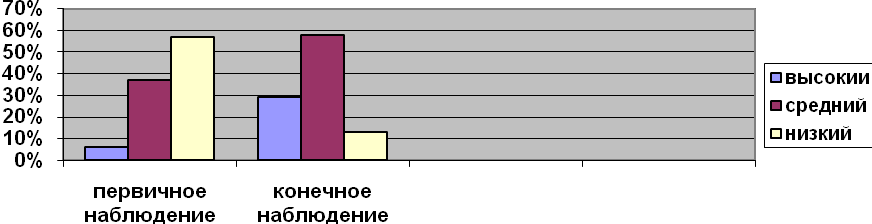 